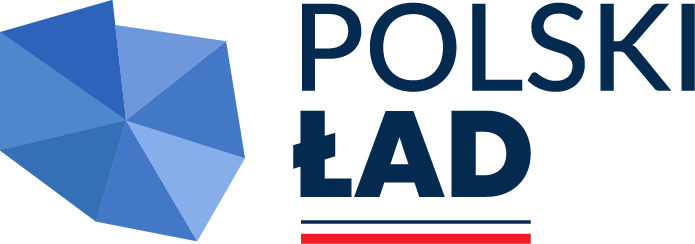 specyfikacja warunków zamówieniazAMAWIAJĄCY:GMINA OLSZEWO-BORKIZaprasza do złożenia oferty w postępowaniu o udzielenie zamówienia publicznego prowadzonego w trybie podstawowym bez negocjacji o wartości zamówienia nie przekraczającej progów unijnych o jakich stanowi art. 3 ustawy z 11 września 2019 r. - Prawo zamówień publicznych (t.j. Dz. U. z 2023r. Poz. 1605 ze zm.) – dalej  ustawą PZP na roboty budowlane pn.„ Budowa i rozbudowa infrastruktury wodociągowej i kanalizacyjnej na terenie Gminy Olszewo- Borki.”Przedmiotowe postępowanie prowadzone jest przy użyciu środków komunikacji elektronicznej. Składanie ofert następuje za pośrednictwem platformy zakupowej dostępnej pod adresem internetowym https://platformazakupowa.pl/pn/olszewo_borkiNr postępowania: RIGKiD.271.17.2023OLSZEWO-BORKI, GRUDZIEŃ 2023                                                                                                                                   Zatwierdzam	NAZWA ORAZ ADRES ZAMAWIAJĄCEGOGmina Olszewo-Borkiul.  Władysława Broniewskiego 13,
 07-415 Olszewo-Borkitel. 29 761-31-07, fax 29 643-20-74adres e-mail:  przetargi@olszewo-borki.plAdres strony internetowej:  www.olszewo-borki.plAdres strony internetowej, na której jest prowadzone postępowanie i na której będą dostępne wszelkie dokumenty związane z prowadzoną procedurą: https://platformazakupowa.pl/pn/olszewo_borkiGodziny pracy: 8.00 – 16.00 od poniedziałku do piątku.	OCHRONA DANYCH OSOBOWYCHZgodnie z art. 13 ust. 1 i 2 rozporządzenia Parlamentu Europejskiego i Rady (UE) 2016/679 z dnia 27 kwietnia 2016 r. w sprawie ochrony osób fizycznych w związku z przetwarzaniem danych osobowych i w sprawie swobodnego przepływu takich danych oraz uchylenia dyrektywy 95/46/WE (ogólne rozporządzenie o danych) (Dz. U. UE L119 z dnia 4 maja 2016 r., str. 1; zwanym dalej „RODO”) informujemy, że:administratorem Pani/Pana danych osobowych jest wójt gminy olszewo-borki,administrator wyznaczył Inspektora Danych Osobowych, z którym można się kontaktować pod adresem e-mail: iod@olszewo-borki.plPani/Pana dane osobowe przetwarzane będą na podstawie art. 6 ust. 1 lit. c RODO w celu związanym z przedmiotowym postępowaniem o udzielenie zamówienia publicznego, prowadzonym w trybie podstawowym bez negocjacji.odbiorcami Pani/Pana danych osobowych będą osoby lub podmioty, którym udostępniona zostanie dokumentacja postępowania w oparciu o art. 74 ustawy Pzp.Pani/Pana dane osobowe będą przechowywane, zgodnie z art. 78 ust. 1 Pzp. przez okres 4 lat od dnia zakończenia postępowania o udzielenie zamówienia, a jeżeli czas trwania umowy przekracza 4 lata, okres przechowywania obejmuje cały czas trwania umowy;obowiązek podania przez Panią/Pana danych osobowych bezpośrednio Pani/Pana dotyczących jest wymogiem ustawowym określonym w przepisanych ustawy Pzp., związanym z udziałem w postępowaniu o udzielenie zamówienia publicznego.w odniesieniu do Pani/Pana danych osobowych decyzje nie będą podejmowane w sposób zautomatyzowany, stosownie do art. 22 RODO.posiada Pani/Pan:na podstawie art. 15 RODO prawo dostępu do danych osobowych Pani/Pana dotyczących (w przypadku, gdy skorzystanie z tego prawa wymagałoby po stronie administratora niewspółmiernie dużego wysiłku może zostać Pani/Pan zobowiązana do wskazania dodatkowych informacji mających na celu sprecyzowanie żądania, w szczególności podania nazwy lub daty postępowania o udzielenie zamówienia publicznego lub konkursu albo sprecyzowanie nazwy lub daty zakończonego postępowania o udzielenie zamówienia);na podstawie art. 16 RODO prawo do sprostowania Pani/Pana danych osobowych (skorzystanie z prawa do sprostowania nie może skutkować zmianą wyniku postępowania o udzielenie zamówienia publicznego ani zmianą postanowień umowy w zakresie niezgodnym z ustawą PZP oraz nie może naruszać integralności protokołu oraz jego załączników);na podstawie art. 18 RODO prawo żądania od administratora ograniczenia przetwarzania danych osobowych z zastrzeżeniem okresu trwania postępowania o udzielenie zamówienia publicznego lub konkursu oraz przypadków, o których mowa w art. 18 ust. 2 RODO (prawo do ograniczenia przetwarzania nie ma zastosowania w odniesieniu do przechowywania, w celu zapewnienia korzystania ze środków ochrony prawnej lub w celu ochrony praw innej osoby fizycznej lub prawnej, lub z uwagi na ważne względy interesu publicznego Unii Europejskiej lub państwa członkowskiego);                                                                                                                                                 prawo do wniesienia skargi do Prezesa Urzędu Ochrony Danych Osobowych, gdy uzna Pani/Pan, że przetwarzanie danych osobowych Pani/Pana dotyczących narusza przepisy RODO;  nie przysługuje Pani/Panu:w związku z art. 17 ust. 3 lit. b, d lub e RODO prawo do usunięcia danych osobowych;prawo do przenoszenia danych osobowych, o którym mowa w art. 20 RODO;na podstawie art. 21 RODO prawo sprzeciwu, wobec przetwarzania danych osobowych, gdyż podstawą prawną przetwarzania Pani/Pana danych osobowych jest art. 6 ust. 1 lit. c RODO; przysługuje Pani/Panu prawo wniesienia skargi do organu nadzorczego na niezgodne z RODO przetwarzanie Pani/Pana danych osobowych przez administratora. Organem właściwym dla przedmiotowej skargi jest Urząd Ochrony Danych Osobowych, ul. Stawki 2, 00-193 Warszawa.TRYB UDZIELENIA ZAMÓWIENIANiniejsze postępowanie prowadzone jest w trybie podstawowym o jakim stanowi art. 275 pkt 1 ustawy PZP oraz niniejszej Specyfikacji Warunków Zamówienia, zwaną dalej „SWZ”. Zamawiający nie przewiduje wyboru najkorzystniejszej oferty z możliwością prowadzenia negocjacji. Szacunkowa wartość przedmiotowego zamówienia nie przekracza progów unijnych o jakich mowa w art. 3 ustawy PZP.  Zamawiający nie przewiduje aukcji elektronicznej.Zamawiający nie przewiduje złożenia oferty w postaci katalogów elektronicznych.Zamawiający nie dopuszcza składania ofert wariantowych.                                                                                                          Zamawiający nie prowadzi postępowania w celu zawarcia umowy ramowej.Zamawiający nie zastrzega możliwości ubiegania się o udzielenie zamówienia wyłącznie przez wykonawców, o których mowa w art. 94 ustawy PZP.Zamawiający nie określa dodatkowych wymagań związanych z zatrudnianiem osób, o których mowa w art. 96 ust. 2 pkt 2 ustawy PZP.Zamawiający  dokonuje podziału zamówienia na cztery części. Zamawiający zgodnie z art. 257 pkt 1 ustawy Pzp, przewiduje możliwość unieważnienia przedmiotowego postępowania, jeżeli środki które Zamawiający zamierzał przeznaczyć na sfinansowanie zamówienia w całości lub części nie zostały mu przyznane.Źródłem finansowania niniejszego zamówienia  są: środki finansowe pochodzące z Rządowego Funduszu Polski Ład - Program Inwestycji Strategicznej, środki finansowe pochodzące z budżetu Gminy Olszewo-Borki.OPIS PRZEDMIOTU ZAMÓWIENIAPrzedmiotem zamówienia jest realizacja zadania p.n. ”Budowa i rozbudowa infrastruktury wodociągowej o kanalizacyjnej na terenie Gminy Olszewo- Borki.”Przedmiot zamówienia jest podzielony na cztery części:Część pierwsza: „Budowa sieci wodociągowej z przyłączami w m. Żebry – Perosy, Dobrołęka, Żerań Duży i Żerań Mały w gm. Olszewo-Borki”Wykonawca w ramach realizacji niniejszej części zamówienia jest zobowiązany wykonać roboty budowlane, dostawy i usługi zgodnie z dokumentacją techniczną oraz sztuką budowlaną. Wykonawca jest odpowiedzialny za jakość wykonywanych robót/dostaw/usług, bezpieczeństwo wszelkich czynności na terenie budowy, metody użyte przy budowie oraz za ich zgodność z dokumentacją projektową, SST i poleceniami Inżyniera. W zakres zadania wchodzą w szczególności: roboty przygotowawcze, roboty ziemne, podsypki, roboty montażowe, przepusty dla rur pod drogami, przewiert pod istniejącą drogą, próba szczelności oraz kontrola jakości.Uwaga: niniejsze zadanie obejmuje dwa komplety dokumentacji:Przedmiar robót dot. „Budowy sieci wodociągowej z przyłączami w m. Żebry-Perosy, gm. Olszewo-Borki. Sieć z przyłączami w granicach pasa drogowego”.STWiOR- Specyfikacje Techniczne Wykonania i Odbioru Robót Budowlanych dot. „Budowy sieci wodociągowej z przyłączami w m. Żebry-Perosy, gm. Olszewo-Borki”.Przedmiar robót dot. „Budowy sieci wodociągowej z przyłączami w m. Dobrołęka, Żerań Duży i Żerań Mały, gm. Olszewo-Borki. Sieć z przyłączami w granicach pasa drogowego”.STWiOR- Specyfikacje Techniczne Wykonania i Odbioru Robót Budowlanych dot. „Budowy sieci wodociągowej z przyłączami w m. Dobrołęka, Żerań Duży i Żerań Mały, gm. Olszewo-Borki”.Wykonawca jest zobowiązany zrealizować część projektu z przyłączami bez części sieci m. Żerań Mały:*ul. Warszawska od dz. nr 52 do dz. nr 83/1 (zakończenie sieci)*od wys. dz. nr 62/2 (za hydrantem) do dz. nr 152 (na wys. dz. nr 127/2-zakończenie sieci)*od trójnika dz. nr 127/2 do dz. nr 129/8 (zakończenie sieci-dz. prywatna)*od trójnika w dz. nr 130/2 do dz. nr 130/5 (zakończenie sieci-dz. prywatna)*od trójnika dz. nr 152 do dz. nr 121 (zakończenie sieci-dz. prywatna)Część druga: „Budowa sieci wodociągowej z przyłączami w m. Rżaniec, gm. Olszewo-Borki” oraz budowa sieci wodociągowej rozdzielczej pod torem linii kolejowej nr 35 Ostrołęka-Szczytno w km 20,131 z przyłączem wodociągowym na działkach nr ewid. 627/5, obr. 0028 Zabiele Wielkie i 153/6, obr. Rżaniec (teren zamknięty PKP) oraz na działce nr ewid. 627/3, obr. 0028 Zabiele Wielkie (obszar kolejowy), gm. Olszewo-Borki, pow. Ostrołęcki, woj. mazowieckie.”Wykonawca w ramach realizacji niniejszej części zamówienia jest zobowiązany wykonać roboty budowlane, dostawy i usługi zgodnie z dokumentacją techniczną oraz sztuką budowlaną. Wykonawca jest odpowiedzialny za jakość wykonywanych robót/dostaw/usług, bezpieczeństwo wszelkich czynności na terenie budowy, metody użyte przy budowie oraz za ich zgodność z dokumentacją projektową, SST i poleceniami Inżyniera.W zakres zadania wchodzą wszystkie czynności umożliwiające i mające na celu wykonanie robót ziemnych na terenie budowy a w szczególności obejmują wykonanie wykopów w gruntach nieskalistych oraz pozyskiwanie gruntu z wykopu lub dokopu oraz wszystkie czynności umożliwiające i mające na celu wykonanie przebudowy sieci wodociągowej rozdzielczej. W zakres tych robót wchodzą w szczególności: roboty przygotowawcze, roboty ziemne, podsypki, roboty montażowe, przepusty dla rur pod drogami, przewiert pod istniejącą drogą, próba szczelności oraz kontrola jakości.Uwaga: niniejsze zadanie obejmuje dwa komplety dokumentacji:Przedmiar robót dot. „Budowy sieci wodociągowej z przyłączami w m. Rżaniec oraz Zabiele Wielkie, gm. Olszewo-Borki. Sieć z przyłączami w granicach pasa drogowego”.STWiOR- Specyfikacje Techniczne Wykonania i Odbioru Robót Budowlanych dot. „Budowy sieci wodociągowej z przyłączami w m. Rżaniec oraz Zabiele Wielkie, gm. Olszewo-Borki”.Przedmiar robót dot. „Budowy sieci wodociągowej z przyłączem” pod torem linii kolejowej nr 35 Ostrołęka-Szczytno m. Rżaniec oraz Zabiele Wielkie.STWiOR- Specyfikacje Techniczne Wykonania i Odbioru Robót Budowlanych dot. „Budowy sieci wodociągowej rozdzielczej pod torem linii kolejowej nr 35 Ostrołęka-Szczytno w km 20,131 z przyłączem wodociągowym na działkach nr ewid. 627/5, obr. 0028 Zabiele Wielkie i 153/6 obr. 0022 Rżaniec (teren zamknięty PKP) oraz na działce nr ewid. 627/3, obr. 0028 Zabiele Wielkie (obszar kolejowy) gm. Olszewo-Borki, pow. ostrołęcki, woj. mazowieckie”.Część trzecia:„ Budowa sieci wodociągowej z przyłączami w m. Żebry Stara Wieś, Żebry Żabin, Żebry Sławki, Żebry Wierzchlas oraz Stepna Stara, gm. Olszewo-Borki”Wykonawca w ramach realizacji niniejszej części zamówienia jest zobowiązany wykonać roboty budowlane, dostawy i usługi zgodnie z dokumentacją techniczną oraz sztuką budowlaną. Wykonawca jest odpowiedzialny za jakość wykonywanych robót/dostaw/usług, bezpieczeństwo wszelkich czynności na terenie budowy, metody użyte przy budowie oraz za ich zgodność z dokumentacją projektową, SST i poleceniami Inżyniera.W zakres zadania wchodzą wszystkie czynności umożliwiające i mające na celu wykonanie robót ziemnych na terenie budowy a w szczególności obejmują wykonanie wykopów w gruntach nieskalistych oraz pozyskiwanie gruntu z wykopu lub dokopu oraz wszystkie czynności umożliwiające i mające na celu wykonanie przebudowy sieci wodociągowej rozdzielczej. W zakres tych robót wchodzą: roboty przygotowawcze, roboty ziemne, podsypki, roboty montażowe, przepusty dla rur pod drogami, przewiert pod istniejącą drogą, próba szczelności oraz kontrola jakości.Uwaga: niniejsze zadanie obejmuje następującą dokumentację: Przedmiar robót dot. „Sieć wodociągowa z przyłączami w m. Żebry Stara Wieś, Żebry Żabin, Żebry Sławi, Żebry Wierzchlas oraz Stepna Stara, gm. Olszewo-Borki. Sieć z przyłączami w granicach pasa drogowego”.STWiOR- Specyfikacje Techniczne Wykonania i Odbioru Robót Budowlanych dot. „Budowy sieci wodociągowej z przyłączami w m. Żebry Stara Wieś, Żebry Żabin, Żebry Sławi, Żebry Wierzchlas oraz Stepna Stara, gm. Olszewo-Borki”.Wykonawca jest zobowiązany wykonać część projektu z przyłączami bez części:*od leśniczówki w stronę m. Żebry Wierzchlas [od dz. nr 2197/7 do dz. nr 93 (do trójnika zakończone hydrantem)]*od skrzyżowania w stronę m. Żebry Żabin [od dz. nr 207 do wysokości dz. nr 23 (zakończone hydrantem)]Część IV: „Rozbudowa sieci wodociągowej z przyłączami w pasie drogowym w miejscowościach: Olszewo-Borki, ul. Zacisze,  Łazy, Grabowo-Kordowo, tzw. ul. Bobinkowska”.  gm. Olszewo-Borki”Wykonawca w ramach realizacji niniejszej części zamówienia jest zobowiązany wykonać roboty budowlane, dostawy i usługi zgodnie z dokumentacją techniczną oraz sztuką budowlaną. Wykonawca jest odpowiedzialny za jakość wykonywanych robót/dostaw/usług, bezpieczeństwo wszelkich czynności na terenie budowy, metody użyte przy budowie oraz za ich zgodność z dokumentacją projektową, SST i poleceniami Inżyniera.1) Dla zakresu dot. msc Olszewo-Borki ul. Zacisze i ul. Promienna zadanie obejmuje realizację:- przewodów wodociągowych z rur ciśnieniowych - przyłączy wodociągowych w pasie drogowym- rur osłonowych z PE-HD RC- hydrantów nadziemnych DN80, wraz z armaturą.Zakres zadania nie obejmuje sieci kanalizacyjnej.2) Dla zakresu dot. msc Łazy ul. Maczka zadanie obejmuje realizację:- przewodów wodociągowych z rur ciśnieniowych - przyłączy wodociągowych w pasie drogowym- rur osłonowych z PE-HD RC- hydrantów nadziemnych DN80, wraz z armaturą.Zakres zadania obejmuje całość projektu z przyłączami.3) Dla zakresu dot. msc. Grabowo-Kordowo tzw. Ul. Bobinkowska zadanie obejmuje realizację:-  wszystkich czynności umożliwiających i mające na celu wykonanie robót ziemnych na terenie budowy, a w szczególności wykonanie wykopów w gruntach nieskalistych oraz pozyskiwanie gruntu z wykopu lub dokopu,- wszystkich czynności umożliwiających i mających na celu wykonanie przebudowy sieci wodociągowej rozdzielczej. W zakres tych robót wchodzą: roboty przygotowawcze, roboty ziemne, podsypki, roboty montażowe, przepusty dla rur pod drogami, przewiert pod istniejącą drogą, próba szczelności oraz kontrola jakości.Zakres zadania obejmuje całość projektu z przyłączami Uwaga: niniejsze zadanie obejmuje trzy komplety dokumentacji: Przedmiar robót dot. „Rozbudowy sieci wodociągowej oraz kanalizacji sanitarnej z przyłączami w pasie drogowym w msc. Olszewo-Borki ul. Zacisze, gm. Olszewo-Borki”.STWiOR- Specyfikacje Techniczne Wykonania i Odbioru Robót Budowlanych dot. „Rozbudowy sieci wodociągowej oraz kanalizacji sanitarnej z przyłączami w pasie drogowym w msc. Olszewo-Borki ul. Zacisze, gm. Olszewo-Borki”Przedmiar robót dot. „Rozbudowy sieci wodociągowej z przyłączami w pasie drogowym w msc. Łazy, gm. Olszewo-Borki”.STWiOR- Specyfikacje Techniczne Wykonania i Odbioru Robót Budowlanych dot. „Rozbudowy sieci wodociągowej z przyłączami w pasie drogowym w msc. Łazy, gm. Olszewo-Borki”.Przedmiar robót dot. „Budowy sieci wodociągowej z przyłączami w pasie drogowym w msc. Grabowo i Kordowo, gm. Olszewo-Borki” – tzw. „ulica Bobinkowska”.STWiOR- Specyfikacje Techniczne Wykonania i Odbioru Robót Budowlanych dot. „Budowy sieci wodociągowej z przyłączami w pasie drogowym w msc. Grabowo i Kordowo, gm. Olszewo-Borki” – tzw. „ulica Bobinkowska”.Załącznikami do SWZ są:Przedmiar robót dot. „Budowy sieci wodociągowej z przyłączami w m. Żebry-Perosy, gm. Olszewo-Borki. Sieć z przyłączami w granicach pasa drogowego”.STWiOR- Specyfikacje Techniczne Wykonania i Odbioru Robót Budowlanych dot. „Budowy sieci wodociągowej z przyłączami w m. Żebry-Perosy, gm. Olszewo-Borki”.Przedmiar robót dot. „Budowy sieci wodociągowej z przyłączami w m. Dobrołęka, Żerań Duży i Żerań Mały, gm. Olszewo-Borki. Sieć z przyłączami w granicach pasa drogowego”.STWiOR- Specyfikacje Techniczne Wykonania i Odbioru Robót Budowlanych dot. „Budowy sieci wodociągowej z przyłączami w m. Dobrołęka, Żerań Duży i Żerań Mały, gm. Olszewo-Borki”.Przedmiar robót dot. „Budowy sieci wodociągowej z przyłączami w m. Rżaniec oraz Zabiele Wielkie, gm. Olszewo-Borki. Sieć z przyłączami w granicach pasa drogowego”.STWiOR- Specyfikacje Techniczne Wykonania i Odbioru Robót Budowlanych dot. „Budowy sieci wodociągowej z przyłączami w m. Rżaniec oraz Zabiele Wielkie, gm. Olszewo-Borki”.Przedmiar robót dot. „Budowy sieci wodociągowej z przyłączem” pod torem linii kolejowej nr 35 Ostrołęka-Szczytno m. Rżaniec oraz Zabiele Wielkie.STWiOR- Specyfikacje Techniczne Wykonania i Odbioru Robót Budowlanych dot. „Budowy sieci wodociągowej rozdzielczej pod torem linii kolejowej nr 35 Ostrołęka-Szczytno w km 20,131 z przyłączem wodociągowym na działkach nr ewid. 627/5, obr. 0028 Zabiele Wielkie i 153/6 obr. 0022 Rżaniec (teren zamknięty PKP) oraz na działce nr ewid. 627/3, obr. 0028 Zabiele Wielkie (obszar kolejowy) gm. Olszewo-Borki, pow. ostrołęcki, woj. mazowieckie”.Przedmiar robót dot. „Sieć wodociągowa z przyłączami w m. Żebry Stara Wieś, Żebry Żabin, Żebry Sławi, Żebry Wierzchlas oraz Stepna Stara, gm. Olszewo-Borki. Sieć z przyłączami w granicach pasa drogowego”.STWiOR- Specyfikacje Techniczne Wykonania i Odbioru Robót Budowlanych dot. „Budowy sieci wodociągowej z przyłączami w m. Żebry Stara Wieś, Żebry Żabin, Żebry Sławi, Żebry Wierzchlas oraz Stepna Stara, gm. Olszewo-Borki”.Przedmiar robót dot. „Rozbudowy sieci wodociągowej oraz kanalizacji sanitarnej z przyłączami w pasie drogowym w msc. Olszewo-Borki ul. Zacisze, gm. Olszewo-Borki”.STWiOR- Specyfikacje Techniczne Wykonania i Odbioru Robót Budowlanych dot. „Rozbudowy sieci wodociągowej oraz kanalizacji sanitarnej z przyłączami w pasie drogowym w msc. Olszewo-Borki ul. Zacisze, gm. Olszewo-Borki”Przedmiar robót dot. „Rozbudowy sieci wodociągowej z przyłączami w pasie drogowym w msc. Łazy, gm. Olszewo-Borki”.STWiOR- Specyfikacje Techniczne Wykonania i Odbioru Robót Budowlanych dot. „Rozbudowy sieci wodociągowej z przyłączami w pasie drogowym w msc. Łazy, gm. Olszewo-Borki”.Przedmiar robót dot. „Budowy sieci wodociągowej z przyłączami w pasie drogowym w msc. Grabowo i Kordowo, gm. Olszewo-Borki” – tzw. „ulica Bobinkowska”.STWiOR- Specyfikacje Techniczne Wykonania i Odbioru Robót Budowlanych dot. „Budowy sieci wodociągowej z przyłączami w pasie drogowym w msc. Grabowo i Kordowo, gm. Olszewo-Borki” – tzw. „ulica Bobinkowska”.Zamawiający  dopuszcza składanie ofert częściowych przez Wykonawcę. Oferty można składać na jedną, dwie, trzy lub cztery części. Maksymalna liczba części na które może zostać udzielone zamówienie wybranemu Wykonawcy – cztery (4).Przedmiot zamówienia  stanowi podzielną całość, której realizacja w częściach znajduje uzasadnienie ekonomiczne i technologiczne.2. Równoważność:Wszystkie nazwy własne materiałów i urządzeń użyte w dokumentacji przetargowej są podane przykładowo i określają jedynie minimalne oczekiwane parametry jakościowe oraz wymagany standard.  Jeśli w opisie przedmiotu zamówienia, dokumentacji projektowej lub przedmiarach robót przedmiot zamówienia jest opisany ze wskazaniem znaków towarowych, patentów lub pochodzenia, źródła lub szczególnego procesu, który charakteryzuje produkty lub usługi dostarczane przez konkretnego wykonawcę, to przyjmuje się, że wskazaniom takim towarzyszą wyrazy „lub równoważne” i należy je traktować jako propozycje projektanta. Zamawiający dopuszcza zastosowanie równoważnych materiałów i urządzeń  w takim zakresie i w taki sposób, aby zastosowane materiały/urządzenia miały parametry techniczne nie gorsze od zaprojektowanych, oraz spełniały funkcję, jakiej mają służyć, były kompatybilne z pozostałymi urządzeniami, tak aby zespół urządzeń dawał zamierzony (zaprojektowany) efekt, oraz  nie wpływał na zmianę rodzaju i zakresu robót budowlanych, dostaw i usług. Przyjmuje się, że wszelkie zaprojektowane materiały i urządzenia pochodzące od konkretnych producentów lub ze wskazaną marka lub patentem, określają minimalne parametry techniczne, jakościowe i użytkowe, jakim muszą odpowiadać materiały i urządzenia oferowane, aby spełniały wymagane stawiane przez Zamawiającego. Wskazanym normom krajowym lub branżowym towarzyszy  każdorazowo zapis „lub równoważne”.Każda zmiana technologii wykonania robót z inicjatywy Wykonawcy wymaga akceptacji projektanta, który wykonał dokumentację oraz Zamawiającego. Koszt wprowadzenia zmian oraz wykonania prac zgodnie z tymi zmianami obciąża Wykonawcę.3.Wspólny Słownik Zamówień CPV: WIZJA LOKALNAZamawiający informuje, że złożenie oferty powinno być poprzedzone odbyciem wizji lokalnej (przeprowadzenie Zamawiający zleca ze względu na specyfikację zamówienia, informując jednocześnie, że wizja lokalna nie jest wymagana) lub sprawdzeniem dokumentów dotyczących zamówienia jakie znajdują się w dyspozycji Zamawiającego. PODWYKONAWSTWOWykonawca może powierzyć wykonanie części zamówienia podwykonawcy (podwykonawcom). Zamawiający nie zastrzega obowiązku osobistego wykonania przez Wykonawcę kluczowych zadań zamówienia.Zamawiający wymaga, aby w przypadku powierzenia części zamówienia podwykonawcom, Wykonawca wskazał w ofercie części zamówienia, których wykonanie zamierza powierzyć podwykonawcom oraz podał (o ile są mu wiadome na tym etapie) nazwy (firmy) tych podwykonawców.TERMIN WYKONANIA ZAMÓWIENIA	Termin realizacji zamówienia: dla części I do dnia 31.08.2024r.dla części II do dnia 30.09.2024r.dla części III do dnia 31.08.2024r.dla części IV do dnia 30.06.2024r.WARUNKI UDZIAŁU W POSTĘPOWANIUO udzielenie zamówienia mogą ubiegać się Wykonawcy, którzy nie podlegają wykluczeniu na zasadach określonych w Rozdziale VIII SWZ, oraz spełniają określone przez Zamawiającego warunki udziału w postępowaniu.  O udzielenie zamówienia mogą ubiegać się Wykonawcy, którzy spełniają warunki dotyczące:zdolności do występowania w obrocie gospodarczym:Zamawiający nie stawia warunku w powyższym zakresie.uprawnień do prowadzenia określonej działalności gospodarczej lub zawodowej, o ile wynika to z odrębnych przepisów:Zamawiający nie stawia warunku w powyższym zakresie.sytuacji ekonomicznej lub finansowej:Na potwierdzenie spełniania warunku, Wykonawcy ubiegający się o udzielenie zamówienia wykażą, że są ubezpieczeni od odpowiedzialności cywilnej w zakresie prowadzonej działalności związanej z przedmiotem zamówienia:dla części I: na  kwotę/sumę gwarancyjną nie mniejszą niż 1.000 000,00 zł;dla części II: na kwotę/ sumę gwarancyjną nie mniejszą niż 1.000.000,00 zł;dla części III: na kwotę/sumę gwarancyjną nie mniejszą niż 1.000.000,00;dla części IV: na kwotę/sumę gwarancyjną nie mniejszą niż 200.000,00 zł; dla każdej Części oddzielnie. W przypadku ubiegania się jednego Wykonawcy o zamówienie na więcej, niż jedną Część Wykonawca musi być ubezpieczony od odpowiedzialności cywilnej w zakresie prowadzonej działalności na kwotę/sumę gwarancyjną nie mniejszą niż suma kwot/sum gwarancyjnych określonych  w ust. 2 pkt 3 lit a,b,c,d powyżej. W przypadku Wykonawców ubiegających się wspólnie o udzielenie zamówienia, warunek ten musi spełniać co najmniej jeden Wykonawca.zdolności technicznej lub zawodowej: Na potwierdzenie spełniania warunku, Wykonawcy ubiegający się o udzielenie zamówienia wykażą, że:dysponują osobą, która będzie uczestniczyć w realizacji zamówienia, w szczególności pełniąca funkcję:1) dla części I, II, III, IV- Kierownika budowy- jedna osoba posiadająca uprawnienia budowlane do kierowania robotami  budowlanymi w specjalności instalacji w zakresie sieci, instalacji i urządzeń cieplnych, wentylacyjnych, gazowych, wodociągowych i kanalizacyjnych.*Kierownik musi posiadać uprawnienia budowlane do kierowania robotami budowlanymi w specjalności sanitarnej w rozumieniu Rozporządzenia Ministra Inwestycji i Rozwoju z dnia 29 kwietnia 2019r. w sprawie przygotowania zawodowego do wykonywania samodzielnych funkcji technicznych w budownictwie lub inne uprawnienia umożliwiające wykonywanie tych samych czynności, do wykonywania których w aktualnym stanie prawnym, uprawniają uprawnienia budowlane w tej specjalności oraz posiadać aktualną przynależność do Izby Inżynierów Budownictwa.Na podstawie art. 104 ustawy z dnia 7 lipca 1994r. Prawo budowlane, osoby które przed wejściem w życie ustawy PB uzyskały uprawnienia budowlane lub stwierdzenie przygotowania zawodowego do pełnienia samodzielnych funkcji technicznych w budownictwie, zachowują uprawnienia do pełnienia tych funkcji w dotychczasowym zakresie. Zgodnie z art. 12 a ustawy PB, samodzielne funkcje techniczne w budownictwie określone na podstawie art. 12 ust. 1 ustawy PB, mogą również wykonywać osoby, których odpowiednie kwalifikacje zawodowe zostały uznane na zasadach określonych w odrębnych przepisach. Regulację odrębną stanowią przepisy ustawy z dnia 22 grudnia 2015r. o zasadach uznawania kwalifikacji zawodowych nabytych w państwach członkowskich Unii Europejskiej. Zamawiający zaakceptuje uprawnienia budowlane odpowiadające uprawnieniom wymaganym przez Zamawiającego, które zostały wydane na podstawie wcześniej obowiązujących przepisów  oraz zagraniczne uprawnienia uznane w zakresie i na zasadach opisanych w w/w ustawie.nie wcześniej niż w okresie ostatnich pięciu lat, a jeżeli okres prowadzenia działalności jest krótszy - w tym okresie, wykonali co najmniej jedną robotę budowlaną polegającą na budowie lub przebudowie sieci wodociągowej z przyłączami:dla części I : o wartości  powyżej 500.000,00 złotych brutto  wraz z podaniem ich rodzaju, wartości, daty i miejsca wykonania oraz podmiotów, na rzecz których roboty te zostały wykonane należycie, przy czym dowodami, o których mowa są referencje, bądź inne dokumenty sporządzone przez podmiot, na rzecz którego roboty budowlane zostały wykonane, a jeżeli wykonawca z przyczyn niezależnych od niego nie jest w stanie uzyskać tych dokumentów - inne odpowiednie dokumenty. dla części II : o wartości  powyżej 500.000,00 złotych brutto  wraz z podaniem ich rodzaju, wartości, daty i miejsca wykonania oraz podmiotów, na rzecz których roboty te zostały wykonane należycie, przy czym dowodami, o których mowa są referencje, bądź inne dokumenty sporządzone przez podmiot, na rzecz którego roboty budowlane zostały wykonane, a jeżeli wykonawca z przyczyn niezależnych od niego nie jest w stanie uzyskać tych dokumentów - inne odpowiednie dokumenty . dla części III : o wartości  powyżej 500.000,00 złotych brutto  wraz z podaniem ich rodzaju, wartości, daty i miejsca wykonania oraz podmiotów, na rzecz których roboty te zostały wykonane należycie, przy czym dowodami, o których mowa są referencje, bądź inne dokumenty sporządzone przez podmiot, na rzecz którego roboty budowlane zostały wykonane, a jeżeli wykonawca z przyczyn niezależnych od niego nie jest w stanie uzyskać tych dokumentów - inne odpowiednie dokumenty . dla części IV : o wartości  powyżej 200.000,00 złotych brutto  wraz z podaniem ich rodzaju, wartości, daty i miejsca wykonania oraz podmiotów, na rzecz których roboty te zostały wykonane należycie, przy czym dowodami, o których mowa są referencje, bądź inne dokumenty sporządzone przez podmiot, na rzecz którego roboty budowlane zostały wykonane, a jeżeli wykonawca z przyczyn niezależnych od niego nie jest w stanie uzyskać tych dokumentów - inne odpowiednie dokumenty . W przypadku podania kwot w walucie obcej, Zamawiający dokona przeliczenia tej wartości na wartość w złotych według średniego kursu NBP dla danej waluty z dnia publikacji ogłoszenia o zamówieniu w Biuletynie Zamówień Publicznych. Jeżeli w dniu ukazania się ogłoszenia o zamówieniu, NBP nie opublikuje informacji o średnim kursie walut, Zamawiający dokona odpowiednich przeliczeń wg średniego kursu z pierwszego, kolejnego dnia, w którym NBP opublikuje ww. informacje.Zamawiający, w stosunku do Wykonawców wspólnie ubiegających się o udzielenie zamówienia, w odniesieniu do warunku dotyczącego zdolności technicznej lub zawodowej – dopuszcza łączne spełnianie warunku przez Wykonawców.Zamawiający może na każdym etapie postępowania, uznać, że wykonawca nie posiada wymaganych zdolności, jeżeli posiadanie przez wykonawcę sprzecznych interesów, w szczególności zaangażowanie zasobów technicznych lub zawodowych wykonawcy w inne przedsięwzięcia gospodarcze wykonawcy może mieć negatywny wpływ na realizację zamówienia.Ocena spełniania warunków zostanie dokonana wg formuły: spełnia/ nie spełnia w oparciu o informacje zawarte w oświadczeniach i dokumentach złożonych przez Wykonawcę.PODSTAWY WYKLUCZENIA Z POSTĘPOWANIA 1. Z postępowania o udzielenie zamówienia wyklucza się Wykonawców, w stosunku do których zachodzi którakolwiek z okoliczności wskazanych: w art. 108 ust. 1 ustawy Pzp;                                                                      1) będącego osobą fizyczną, którego prawomocnie skazano za przestępstwo: a) udziału w zorganizowanej grupie przestępczej albo związku mającym na celu popełnienie przestępstwa lub przestępstwa skarbowego, o którym mowa w art. 258 Kodeksu karnego, b) handlu ludźmi, o którym mowa w art. 189a Kodeksu karnego, c) o którym mowa w art. 228-230a, art. 250a Kodeksu karnego, w art. 46-48 ustawy z dnia 25 czerwca 2010 r. o sporcie (Dz. U. z 2020 r. poz. 1133 oraz z 2021 r. poz. 2054) lub w art. 54 ust. 1-4 ustawy z dnia 12 maja 2011 r. o refundacji leków, środków spożywczych specjalnego przeznaczenia żywieniowego oraz wyrobów medycznych (Dz. U. z 2021 r. poz. 523, 1292, 1559 i 2054), d) finansowania przestępstwa o charakterze terrorystycznym, o którym mowa w art. 165a Kodeksu karnego, lub przestępstwo udaremniania lub utrudniania stwierdzenia przestępnego pochodzenia pieniędzy lub ukrywania ich pochodzenia, o którym mowa w art. 299 Kodeksu karnego, e) o charakterze terrorystycznym, o którym mowa w art. 115 § 20 Kodeksu karnego, lub mające na celu popełnienie tego przestępstwa, f) powierzenia wykonywania pracy małoletniemu cudzoziemcowi, o którym mowa w art. 9 ust. 2 ustawy z dnia 15 czerwca 2012 r. o skutkach powierzania wykonywania pracy cudzoziemcom przebywającym wbrew przepisom na terytorium Rzeczypospolitej Polskiej (Dz. U. poz. 769 oraz z 2020 r. poz. 2023),g) przeciwko obrotowi gospodarczemu, o których mowa w art. 296-307 Kodeksu karnego, przestępstwo oszustwa, o którym mowa w art. 286 Kodeksu karnego, przestępstwo przeciwko wiarygodności dokumentów, o których mowa w art. 270-277d Kodeksu karnego, lub przestępstwo skarbowe, h) o którym mowa w art. 9 ust. 1 i 3 lub art. 10 ustawy z dnia 15 czerwca 2012 r. o skutkach powierzania wykonywania pracy cudzoziemcom przebywającym wbrew przepisom na terytorium Rzeczypospolitej Polskiej - lub za odpowiedni czyn zabroniony określony w przepisach prawa obcego;            2)  jeżeli urzędującego członka jego organu zarządzającego lub nadzorczego, wspólnika spółki w spółce jawnej lub partnerskiej albo komplementariusza w spółce komandytowej lub komandytowo-akcyjnej lub prokurenta prawomocnie skazano za przestępstwo, o którym mowa w pkt 1; 3) wobec którego wydano prawomocny wyrok sądu lub ostateczną decyzją administracyjną o zaleganiu z uiszczeniem podatków, opłat lub składek na ubezpieczenie społeczne lub zdrowotne, chyba że Wykonawca odpowiednio przed upływem terminu do składania wniosków o dopuszczenie do udziału w postępowaniu albo przed upływem terminu składania ofert dokonał płatności należnych podatków, opłat lub składek na ubezpieczenie społeczne lub zdrowotne wraz z odsetkami lub grzywnami lub zawarł wiążące porozumienie w sprawie spłaty tych należności; 4)  wobec którego prawomocnie orzeczono zakaz ubiegania sią o zamówienia publiczne; 5)  jeżeli Zamawiający może stwierdzić, na podstawie wiarygodnych przesłanek, że Wykonawca zawarł z innymi Wykonawcami porozumienie mające na celu zakłócenie konkurencji, w szczególności jeżeli należąc do tej samej grupy kapitałowej w rozumieniu ustawy z dnia 16 lutego 2007 r. o ochronie konkurencji i konsumentów, złożyli odrębne oferty, oferty częściowe lub wnioski o dopuszczenie do udziału w postępowaniu, chyba że wykażą, że przygotowali te oferty lub wnioski niezależnie od siebie; 6)  jeżeli, w przypadkach, o których mowa w art. 85 ust. 1 Pzp, doszło do zakłócenia konkurencji wynikającego z wcześniejszego zaangażowania tego Wykonawcy lub podmiotu, który należy z Wykonawcą do tej samej grupy kapitałowej w rozumieniu ustawy z dnia 16 lutego 2007 r. o ochronie konkurencji i konsumentów, chyba że spowodowane tym zakłócenie konkurencji może być wyeliminowane w inny sposób niż przez wykluczenie Wykonawcy z udziału w postępowaniu o udzielenie zamówienia. W art. 7 ust. 1 ustawy z dnia 13 kwietnia 2022 r. o szczególnych rozwiązaniach w zakresie przeciwdziałania wspieraniu agresji na Ukrainę oraz służących ochronie bezpieczeństwa narodowego (Dz. U. 2022, poz. 835):1) Wykonawcę oraz uczestnika konkursu wymienionego w wykazach określonych w rozporządzeniu 765/2006 i rozporządzeniu 269/2014 albo wpisanego na listę na podstawie decyzji w sprawie wpisu na listę rozstrzygającej o zastosowaniu środka, o którym mowa w art. 1 pkt 3 ww. ustawy; 2) Wykonawcę oraz uczestnika konkursu, którego beneficjentem rzeczywistym w rozumieniu ustawy z dnia 1 marca 2018 r. o przeciwdziałaniu praniu pieniędzy oraz finansowaniu terroryzmu (Dz. U. z 2022 r. poz. 593 i 655) jest osoba wymieniona w wykazach określonych w rozporządzeniu 765/2006 i rozporządzeniu 269/2014 albo wpisana na listę lub będąca takim beneficjentem rzeczywistym od dnia 24 lutego 2022 r., o ile została wpisana na listę na podstawie decyzji w sprawie wpisu na listę rozstrzygającej o zastosowaniu środka, o którym mowa w art. 1 pkt 3 ww. ustawy; 3) Wykonawcę oraz uczestnika konkursu, którego jednostką dominującą w rozumieniu art. 3 ust. 1 pkt 37 ustawy z dnia 29 września 1994 r. o rachunkowości (Dz. U. z 2021 r. poz. 217, 2105 i 2106) jest podmiot wymieniony w wykazach określonych w rozporządzeniu 765/2006 i rozporządzeniu 269/2014 albo wpisany na listę lub będący taką jednostką dominującą od dnia 24 lutego 2022 r., o ile został wpisany na listę na podstawie decyzji w sprawie wpisu na listę rozstrzygającej o zastosowaniu środka, o którym mowa w art. 1 pkt 3 ww. ustawy. 2. Zamawiający przewiduje fakultatywne wykluczenie Wykonawcy przewidziane w art. 109 ust. 1 pkt 1, 4, 5, 7 ustawy Pzp tj.: 1)który naruszył obowiązki dotyczące płatności podatków, opłat lub składek na ubezpieczenia społeczne lub zdrowotne, z wyjątkiem przypadku, o którym mowa w art. 108 ust. 1 pkt 3, chyba że wykonawca odpowiednio przed upływem terminu do składania wniosków o dopuszczenie do udziału w postępowaniu albo przed upływem terminu składania ofert dokonał płatności należnych podatków, opłat lub składek na ubezpieczenia społeczne lub zdrowotne wraz z odsetkami lub grzywnami lub zawarł wiążące porozumienie w sprawie spłaty tych należności2) w stosunku do którego otwarto likwidację, ogłoszono upadłość , którego aktywami zarządza likwidator lub sąd, zawarł układ z wierzycielami, którego działalność gospodarcza jest zawieszona albo znajduje się on w innej tego rodzaju sytuacji wynikającej z podobnej procedury przewidzianej w przepisach miejsca wszczęcia tej procedury; 3) który w sposób zawiniony poważnie naruszył obowiązki zawodowe, co podważa jego uczciwość, w szczególności gdy Wykonawca w wyniku zamierzonego działania lub rażącego niedbalstwa nie wykonał lub nienależycie wykonał zamówienie, co Zamawiający jest w stanie wykazać za pomocą stosownych dowodów; 4)  który, z przyczyn leżących po jego stronie, w znacznym stopniu lub zakresie nie wykonał lub nienależycie wykonał albo długotrwale nienależycie wykonywał, istotne zobowiązanie wynikające z wcześniejszej umowy w sprawie zamówienia publicznego lub umowy koncesji, co doprowadziło do wypowiedzenia lub odstąpienia od umowy, odszkodowania, wykonania zastępczego lub realizacji uprawnień z tytułu rękojmi za wady;  3. Wykluczenie Wykonawcy następuje zgodnie z art. 111 ustawy Pzp.  4. Wykonawca nie podlega wykluczeniu w okolicznościach określonych w art. 108 ust. 1 pkt 1, 2 i 5 lub art. 109 ust. 1 pkt 1, 4, 5, 7 ustawy Pzp, jeżeli udowodni Zamawiającemu, że spełnił łącznie następujące przesłanki: 1) naprawił lub zobowiązał się do naprawienia szkody wyrządzonej przestępstwem, wykroczeniem lub swoim nieprawidłowym postępowaniem, w tym poprzez zadośćuczynienie pieniężne; 2) wyczerpująco wyjaśnił fakty i okoliczności związane z przestępstwem, wykroczeniem lub swoim nieprawidłowym postępowaniem oraz spowodowanymi przez nie szkodami, aktywnie współpracując odpowiednio z właściwymi organami, w tym organami ścigania, lub Zamawiającym; 3) podjął konkretne środki techniczne, organizacyjne i kadrowe, odpowiednie dla zapobiegania dalszym przestępstwom, wykroczeniom lub nieprawidłowemu postępowaniu, w szczególności: a. zerwał wszelkie powiązania z osobami lub podmiotami odpowiedzialnymi za nieprawidłowe postępowanie Wykonawcy, b. zreorganizował personel, c. wdrożył system sprawozdawczości i kontroli, d. utworzył struktury audytu wewnętrznego do monitorowania przestrzegania przepisów, wewnętrznych regulacji lub standardów, e. wprowadził wewnętrzne regulacje dotyczące odpowiedzialności i odszkodowań za nieprzestrzeganie przepisów, wewnętrznych regulacji lub standardów.  5. Zamawiający ocenia, czy podjęte przez Wykonawcę czynności, o których mowa w ust. 3, są wystarczające do wykazania jego rzetelności, uwzględniając wagę i szczególne okoliczności czynu Wykonawcy. Jeżeli podjęte przez Wykonawcę czynności, o których mowa w ust. 3, nie są wystarczające do wykazania jego rzetelności, Zamawiający wyklucza Wykonawcę. 6. Wykluczenie następuje na okres trwania okoliczności określonych w ust. 5. 7. Wykonawca może zostać wykluczony przez Zamawiającego na każdym etapie postępowania o udzielenie zamówienia.OŚWIADCZENIA I DOKUMENTY, JAKIE ZOBOWIĄZANI SĄ DOSTARCZYĆ WYKONAWCY W CELU POTWIERDZENIA SPEŁNIANIA WARUNKÓW UDZIAŁU W POSTĘPOWANIU ORAZ WYKAZANIA BRAKU PODSTAW WYKLUCZENIA (PODMIOTOWE ŚRODKI DOWODOWE)Do oferty Wykonawca zobowiązany jest dołączyć aktualne na dzień składania ofert oświadczenie o spełnianiu warunków udziału w postępowaniu oraz o braku podstaw do wykluczenia z postępowania – zgodnie z Załącznikiem nr 2.Informacje zawarte w oświadczeniu, o którym mowa w pkt 1 stanowią wstępne potwierdzenie, że Wykonawca nie podlega wykluczeniu oraz spełnia warunki udziału 
w postępowaniu.Zamawiający wzywa wykonawcę, którego oferta została najwyżej oceniona, do złożenia 
w wyznaczonym terminie, nie krótszym niż 5 dni od dnia wezwania, podmiotowych środków dowodowych, jeżeli wymagał ich złożenia w ogłoszeniu o zamówieniu lub dokumentach zamówienia, aktualnych na dzień złożenia podmiotowych środków dowodowych.Podmiotowe środki dowodowe wymagane od wykonawcy obejmują:Wykaz osób skierowanych przez Wykonawcę do realizacji zamówienia publicznego, 
w szczególności odpowiedzialnych za kierowanie robotami- pełniącymi funkcje kierownika budowy wraz z informacjami na temat ich kwalifikacji zawodowych, uprawnień, doświadczenia i wykształcenia niezbędnych do wykonania zamówienia publicznego, a także zakresu wykonywanych przez nie czynności oraz informacją o podstawie dysponowania tymi osobami- załącznik nr 4 do SWZ;Oświadczenie wykonawcy, w zakresie art. 108 ust. 1 pkt 5 ustawy PZP, o braku przynależności do tej samej grupy kapitałowej, w rozumieniu ustawy z dnia 16 lutego 2007 r. o ochronie konkurencji i konsumentów, z innym wykonawcą, który złożył odrębną ofertę, ofertę częściową lub wniosek o dopuszczenie do udziału w postępowaniu, albo oświadczenia o przynależności do tej samej grupy kapitałowej wraz z dokumentami lub informacjami potwierdzającymi przygotowanie oferty, oferty częściowej lub wniosku o dopuszczenie do udziału w postępowaniu niezależnie od innego wykonawcy należącego do tej samej grupy kapitałowej – załącznik nr 3 do SWZ;Zaświadczenie właściwego naczelnika Urzędu Skarbowego potwierdzające, że Wykonawca nie zalega z opłacaniem podatków i opłat, w zakresie art.109 ust.1 pkt 1 ustawy, wystawiony nie wcześniej niż 3 miesiące przed jego złożeniem, a w przypadku zalegania z opłacaniem podatków z opłacaniem podatków lub opłat wraz z zaświadczeniem Zamawiający żąda złożenia dokumentów potwierdzających, że przed terminem składania ofert wykonawca dokonał płatności należnych podatków lub opłat wraz z odsetkami lub grzywnami lub zawarł wiążące porozumienie w sprawie spłat tych należności,Zaświadczenie albo inny dokument właściwej terenowej jednostki organizacyjnej Zakładu Ubezpieczeń Społecznych lub właściwej placówki terenowej Kasy Rolniczego Ubezpieczenia Społecznego potwierdzające, że wykonawca nie zalega z opłaceniem składek na ubezpieczenia społeczne i zdrowotne, zgodnie z art.109 ust.1 pkt 1 ustawy, wystawione nie wcześniej niż 3 miesiące przed jego złożeniem, a w przypadku zalegania z opłacaniem składek na ubezpieczenie społeczne lub zdrowotne wraz z zaświadczeniem albo innym dokumentem Zamawiający żąda złożenia dokumentów potwierdzających, że przed upływem terminu składania ofert wykonawca dokonał płatności należnych składek na ubezpieczenie społeczne lub zdrowotne wraz z odsetkami lub grzywnami lub zawarł wiążące porozumienie w sprawie spłat tych należności,Odpis lub informacja z Krajowego Rejestru Sądowego lub z Centralnej Ewidencji i Informacji o Działalności Gospodarczej, w zakresie art. 109 ust. 1 pkt 4 ustawy PZP, sporządzonych nie wcześniej niż 3 miesiące przed jej złożeniem, jeżeli odrębne przepisy wymagają wpisu do rejestru lub ewidencji;Dokument potwierdzający, że Wykonawca jest ubezpieczony od odpowiedzialności cywilnej w zakresie prowadzonej działalności związanej z przedmiotem zamówienia na kwotę/sumę gwarancyjną nie mniejszą niż: dla części I: na  kwotę/sumę gwarancyjną nie mniejszą niż 1.000 000,00 zł;dla części II: na kwotę/ sumę gwarancyjną nie mniejszą niż 1.000.000,00 zł;dla części III: na kwotę/sumę gwarancyjną nie mniejszą niż 1.000.000,00;dla części IV: na kwotę/sumę gwarancyjną nie mniejszą niż 200.000,00 zł; dla każdej Części oddzielnie. Wykaz robót budowlanych wykonanych nie wcześniej niż w okresie ostatnich pięciu lat, a jeżeli okres prowadzenia działalności jest krótszy - w tym okresie, wraz z podaniem ich rodzaju, wartości, daty i miejsca wykonania oraz podmiotów, na rzecz których roboty te zostały wykonane należycie, przy czym dowodami, o których mowa są referencje, bądź inne dokumenty sporządzone przez podmiot, na rzecz którego roboty budowlane zostały wykonane, a jeżeli wykonawca z przyczyn niezależnych od niego nie jest w stanie uzyskać tych dokumentów - inne odpowiednie dokumenty.- załącznik nr 6 do SWZa) dla części I : o wartości  powyżej 500.000,00 złotych brutto  wraz z podaniem ich rodzaju, wartości, daty i miejsca wykonania oraz podmiotów, na rzecz których roboty te zostały wykonane należycie, przy czym dowodami, o których mowa są referencje, bądź inne dokumenty sporządzone przez podmiot, na rzecz którego roboty budowlane zostały wykonane, a jeżeli wykonawca z przyczyn niezależnych od niego nie jest w stanie uzyskać tych dokumentów - inne odpowiednie dokumenty.b)dla części II : o wartości  powyżej 500.000,00 złotych brutto  wraz z podaniem ich rodzaju, wartości, daty i miejsca wykonania oraz podmiotów, na rzecz których roboty te zostały wykonane należycie, przy czym dowodami, o których mowa są referencje, bądź inne dokumenty sporządzone przez podmiot, na rzecz którego roboty budowlane zostały wykonane, a jeżeli wykonawca z przyczyn niezależnych od niego nie jest w stanie uzyskać tych dokumentów - inne odpowiednie dokumenty . c)dla części III : o wartości  powyżej 500.000,00 złotych brutto  wraz z podaniem ich rodzaju, wartości, daty i miejsca wykonania oraz podmiotów, na rzecz których roboty te zostały wykonane należycie, przy czym dowodami, o których mowa są referencje, bądź inne dokumenty sporządzone przez podmiot, na rzecz którego roboty budowlane zostały wykonane, a jeżeli wykonawca z przyczyn niezależnych od niego nie jest w stanie uzyskać tych dokumentów - inne odpowiednie dokumenty . d)dla części IV : o wartości  powyżej 200.000,00 złotych brutto  wraz z podaniem ich rodzaju, wartości, daty i miejsca wykonania oraz podmiotów, na rzecz których roboty te zostały wykonane należycie, przy czym dowodami, o których mowa są referencje, bądź inne dokumenty sporządzone przez podmiot, na rzecz którego roboty budowlane zostały wykonane, a jeżeli wykonawca z przyczyn niezależnych od niego nie jest w stanie uzyskać tych dokumentów - inne odpowiednie dokumenty . Jeżeli w kraju, w którym Wykonawca ma siedzibę lub miejsce zamieszkania, nie wydaje się dokumentów, o których mowa w ust. 4 pkt 3, zastępuje się je w całości lub części dokumentem zawierającym odpowiednio oświadczenie Wykonawcy, ze wskazaniem osoby albo osób uprawnionych do jego reprezentacji, złożone przed notariuszem lub przed organem sądowym, administracyjnym albo organem samorządu zawodowego lub gospodarczego właściwym ze względu na siedzibę lub miejsce zamieszkania Wykonawcy.Zamawiający nie wzywa do złożenia podmiotowych środków dowodowych, jeżeli:1)	może je uzyskać za pomocą bezpłatnych i ogólnodostępnych baz danych, w szczególności rejestrów publicznych w rozumieniu ustawy z dnia 17 lutego 2005 r. o informatyzacji działalności podmiotów realizujących zadania publiczne, o ile wykonawca wskazał w oświadczeniu, o którym mowa w art. 125 ust. 1 ustawy PZP, dane umożliwiające dostęp do tych środków;2)	podmiotowym środkiem dowodowym jest oświadczenie, którego treść odpowiada zakresowi oświadczenia, o którym mowa w art. 125 ust. 1.Jeżeli Wykonawca nie złożył oświadczenia o którym mowa w art. 125 ust 1 ustawy PZP, podmiotowych środków dowodowych, innych dokumentów lub oświadczeń składanych 
w postępowaniu lub są one niekompletne lub zawierają błędy, Zamawiający wzywa Wykonawcę odpowiednio do ich złożenia, poprawienia lub uzupełnienia w wyznaczonym terminie, chyba że oferta Wykonawcy podlega odrzuceniu bez względu na ich złożenie, uzupełnienie lub poprawienie lub zachodzą przesłanki unieważnienia postępowania.Wykonawca nie jest zobowiązany do złożenia podmiotowych środków dowodowych, które zamawiający posiada, jeżeli wykonawca wskaże te środki oraz potwierdzi ich prawidłowość i aktualność.W zakresie nieuregulowanym ustawą PZP lub niniejszą SWZ do oświadczeń i dokumentów składanych przez Wykonawcę w postępowaniu zastosowanie mają w szczególności przepisy rozporządzenia Ministra Rozwoju Pracy i Technologii z dnia 23 grudnia 2020 r. w sprawie podmiotowych środków dowodowych oraz innych dokumentów lub oświadczeń, jakich może żądać zamawiający od wykonawcy oraz rozporządzenia Prezesa Rady Ministrów z dnia 23 grudnia 2020 r. w sprawie sposobu sporządzania i przekazywania informacji oraz wymagań technicznych dla dokumentów elektronicznych oraz środków komunikacji elektronicznej w postępowaniu o udzielenie zamówienia publicznego lub konkursie.POLEGANIE NA ZASOBACH INNYCH PODMIOTÓWWykonawca może w celu potwierdzenia spełniania warunków udziału w postępowaniu polegać na zdolnościach technicznych lub zawodowych podmiotów udostępniających zasoby, niezależnie od charakteru prawnego łączących go z nimi stosunków prawnych.Wykonawca, który polega na zdolnościach lub sytuacji podmiotów udostępniających zasoby, składa, wraz z ofertą, zobowiązanie podmiotu udostępniającego zasoby do oddania mu do dyspozycji niezbędnych zasobów na potrzeby realizacji danego zamówienia lub inny podmiotowy środek dowodowy potwierdzający, że wykonawca realizując zamówienie, będzie dysponował niezbędnymi zasobami tych podmiotów. Wzór oświadczenia stanowi załącznik nr 5 do SWZ.Zamawiający ocenia, czy udostępniane wykonawcy przez podmioty udostępniające zasoby zdolności techniczne lub zawodowe, pozwalają na wykazanie przez wykonawcę spełniania warunków udziału w postępowaniu, a także bada, czy nie zachodzą wobec tego podmiotu podstawy wykluczenia, które zostały przewidziane względem Wykonawcy.Jeżeli zdolności techniczne lub zawodowe podmiotu udostępniającego zasoby nie potwierdzają spełniania przez wykonawcę warunków udziału w postępowaniu lub zachodzą wobec tego podmiotu podstawy wykluczenia, zamawiający żąda, aby wykonawca w terminie określonym przez zamawiającego zastąpił ten podmiot innym podmiotem lub podmiotami albo wykazał, że samodzielnie spełnia warunki udziału w postępowaniu.UWAGA: Wykonawca nie może, po upływie terminu składania ofert, powoływać się na zdolności lub sytuację podmiotów udostępniających zasoby, jeżeli na etapie składania ofert nie polegał on w danym zakresie na zdolnościach lub sytuacji podmiotów udostępniających zasoby.Wykonawca, w przypadku polegania na zdolnościach lub sytuacji podmiotów udostępniających zasoby, przedstawia, wraz z oświadczeniem, o którym mowa w Rozdziale IX ust. 1 SWZ, także oświadczenie podmiotu udostępniającego zasoby, potwierdzające brak podstaw wykluczenia tego podmiotu oraz odpowiednio spełnianie warunków udziału w postępowaniu, w zakresie, w jakim wykonawca powołuje się na jego zasoby, zgodnie z katalogiem dokumentów określonych w Rozdziale X SWZ – Załącznik 2a.                                                                          INFORMACJA DLA WYKONAWCÓW WSPÓLNIE UBIEGAJĄCYCH SIĘ O UDZIELENIE ZAMÓWIENIA (SPÓŁKI CYWILNE/ KONSORCJA)Wykonawcy mogą wspólnie ubiegać się o udzielenie zamówienia. W takim przypadku Wykonawcy ustanawiają pełnomocnika do reprezentowania ich w postępowaniu albo do reprezentowania i zawarcia umowy w sprawie zamówienia publicznego. Pełnomocnictwo winno być załączone do oferty.W toku prowadzonego postępowania komunikacja pomiędzy Zamawiającym, a Wykonawcami wspólnie ubiegającymi się o udzielenia zamówienia następować będzie za pośrednictwem lidera/pełnomocnika o którym mowa powyżej. W przypadku Wykonawców wspólnie ubiegających się o udzielenie zamówienia, oświadczenia, o których mowa w rozdziale IX ust. 1 SWZ, składa każdy z Wykonawców. Spółka cywilna, jest kwalifikowana jako Wykonawcy wspólnie ubiegający się o udzielenie zamówienia dlatego jej wspólnicy zobowiązani są ustanowić pełnomocnika do reprezentowania w postępowaniu albo reprezentowania w postępowaniu i zawarcia umowy. Pełnomocnictwo musi być załączone do oferty. Ponadto, każdy ze wspólników spółki cywilnej zobowiązany jest załączyć dokumenty wymienione w Rozdziale IX ust. 1 SWZ.Wszyscy wykonawcy składający wspólną ofertę będą ponosić odpowiedzialność solidarną za wykonanie umowy i wniesienie należytego wykonania umowy. Zamawiający może w ramach odpowiedzialności solidarnej żądać wykonania umowy od wszystkich wykonawców łącznie lub od każdego z osobna.Wykonawcy wspólnie ubiegający się o udzielenie zamówienia (wspólnicy spółki cywilnej) dołączają do oferty oświadczenie z którego wynika, które roboty budowlane/dostawy/usługi wykonają poszczególni Wykonawcy – załącznik nr 5a do SWZ.SPOSÓB KOMUNIKACJI ORAZ WYJAŚNIENIA TREŚCI SWZ, OPIS SPOSOBU PRZYGOTOWANIA OFERT ORAZ WYMAGANIA FORMALNE DOTYCZĄCE SKŁADANYCH OŚWIADCZEŃ I DOKUMENTÓWPostępowanie prowadzone jest w języku polskim przy użyciu środków komunikacji elektronicznej za pośrednictwem platformazakupowa.pl pod adresem: https://platformazakupowa.pl/pn/olszewo_borki. W celu skrócenia czasu udzielenia odpowiedzi na pytania komunikacja między Zamawiającym a Wykonawcami w zakresie:- przesyłania Zamawiającemu pytań do treści SWZ,- przesyłania odpowiedzi na wezwanie Zamawiającego do złożenia podmiotowych środków dowodowych,-przesyłania odpowiedzi na wezwanie Zamawiającego do złożenia/poprawienia/uzupełnienia oświadczenia, o którym mowa w art. 125 ust. 1, podmiotowych środków dowodowych, innych dokumentów lub oświadczeń składanych w postępowaniu,-przesyłania odpowiedzi na inne wezwania Zamawiającego wynikające z ustawy – Prawo zamówień publicznych,-przesyłania wniosków, informacji, oświadczeń Wykonawcy,-przesyłania odwołania/inne odbywa się za pośrednictwem platformazakupowa.pl i formularza „Wyślij wiadomość do zamawiającego”. Za datę przekazania (wpływu) oświadczeń, wniosków, zawiadomień oraz informacji przyjmuje się datę ich przesłania za pośrednictwem platformazakupowa.pl poprzez kliknięcie przycisku  „Wyślij wiadomość do zamawiającego” po których pojawi się komunikat, że wiadomość została wysłana do zamawiającego. W sytuacjach awaryjnych np. w przypadku niedziałania platformy zakupowej https://platformazakupowa.pl/pn/olszewo_borki, dopuszczalna jest komunikacja za pomocą poczty elektronicznej: przetargi@olszewo-borki.pl, z zastrzeżeniem że Ofertę (w szczególności Formularz oferty) Wykonawca może złożyć wyłącznie za pośrednictwem Platforma Zakupowa.Zamawiający będzie przekazywał wykonawcom informacje za pośrednictwem platformazakupowa.pl. Informacje dotyczące odpowiedzi na pytania, zmiany specyfikacji, zmiany terminu składania i otwarcia ofert Zamawiający będzie zamieszczał na platformie w sekcji “Komunikaty”. Korespondencja, której zgodnie z obowiązującymi przepisami adresatem jest konkretny Wykonawca, będzie przekazywana za pośrednictwem platformazakupowa.pl do konkretnego wykonawcy.Wykonawca jako podmiot profesjonalny ma obowiązek sprawdzania komunikatów i wiadomości bezpośrednio na platformazakupowa.pl przesłanych przez zamawiającego, gdyż system powiadomień może ulec awarii lub powiadomienie może trafić do folderu SPAM.Zamawiający, zgodnie z § 11 ust. 2 ROZPORZĄDZENIE PREZESA RADY MINISTRÓW z dnia 30 grudnia 2020 r. w sprawie sposobu sporządzania i przekazywania informacji oraz wymagań technicznych dla dokumentów elektronicznych oraz środków komunikacji elektronicznej 
w postępowaniu o udzielenie zamówienia publicznego lub konkursie zamieszcza wymagania dotyczące specyfikacji połączenia, formatu przesyłanych danych oraz szyfrowania i oznaczania czasu przekazania i odbioru danych za pośrednictwem platformazakupowa.pl, tj.:a) stały dostęp do sieci Internet o gwarantowanej przepustowości nie mniejszej niż 512 kb/s,b) komputer klasy PC lub MAC o następującej konfiguracji: pamięć min. 2 GB Ram, procesor Intel IV 2 GHZ lub jego nowsza wersja, jeden z systemów operacyjnych - MS Windows 7, Mac Os x 10 4, Linux, lub ich nowsze wersje,c) zainstalowana dowolna przeglądarka internetowa z włączoną obsługą JavaScript,d) zainstalowany program Adobe Acrobat Reader lub inny obsługujący format plików .pdf,e) Platformazakupowa.pl działa według standardu przyjętego w komunikacji sieciowej - kodowanie UTF8,f) Oznaczenie czasu odbioru danych przez platformę zakupową stanowi datę oraz dokładny czas (hh:mm:ss) generowany wg. czasu lokalnego serwera synchronizowanego z zegarem Głównego Urzędu Miar.Wykonawca, przystępując do niniejszego postępowania o udzielenie zamówienia publicznego:a) akceptuje warunki korzystania z platformazakupowa.pl określone w Regulaminie zamieszczonym na stronie internetowej https://platformazakupowa.pl/strona/1-regulamin w zakładce „Regulamin" oraz uznaje go za wiążący,b) zapoznał i stosuje się do Instrukcji składania ofert/wniosków dostępnej na stronie internetowej pod adresem: https://drive.google.com/file/d/1Kd1DttbBeiNWt4q4slS4t76lZVKPbkyD/viewZamawiający nie ponosi odpowiedzialności za złożenie oferty w sposób niezgodny z Instrukcją korzystania z platformazakupowa.pl, w szczególności za sytuację, gdy zamawiający zapozna się z treścią oferty przed upływem terminu składania ofert (np. złożenie oferty w zakładce „Wyślij wiadomość do zamawiającego”). Taka oferta zostanie uznana przez Zamawiającego za ofertę handlową i nie będzie brana pod uwagę w przedmiotowym postępowaniu, ponieważ nie został spełniony obowiązek narzucony w art. 221 ustawy Pzp. Zamawiający informuje, że instrukcje korzystania z platformazakupowa.pl dotyczące 
w szczególności logowania, składania wniosków o wyjaśnienie treści SWZ, składania ofert oraz innych czynności podejmowanych w niniejszym postępowaniu przy użyciu platformazakupowa.pl znajdują się w zakładce „Instrukcje dla Wykonawców" na stronie internetowej pod adresem: https://platformazakupowa.pl/strona/45-instrukcje.Zamawiający informuje, iż w zakresie pytań dotyczących funkcjonowania platform zakupowej należy kontaktować się z Centrum Wsparcia Klienta platformazakupowa.pl pod numerem 22 1010202, cwk@platformazakupowa.pl.W przypadku gdy dokumenty elektroniczne w postępowaniu przekazywane przy użyciu środków komunikacji elektronicznej, zawierają informacje stanowiące tajemnicę przedsiębiorstwa w rozumieniu przepisów ustawy z dnia 16 kwietnia 1993 r. o zwalczaniu nieuczciwej konkurencji (Dz.U. z 2019 r., poz. 1913), Wykonawca w celu utrzymania poufności tych informacji, przekazuje je w wydzielonym i odpowiednio oznakowanym pliku.  Ofertę należy sporządzić w języku polskim. Każdy dokument składający się na ofertę powinien być czytelny.Ofertę w postępowaniu składa się, pod rygorem nieważności, w formie elektronicznej lub w postaci elektronicznej opatrzonej kwalifikowanym podpisem elektronicznym lub podpisem zaufanym lub podpisem osobistym przez osobę/osoby upoważnioną /upoważnione.Podpisy kwalifikowane wykorzystywane przez Wykonawców do podpisywania wszelkich plików musza spełniać wymogi Rozporządzenia Parlamentu Europejskiego i Rady w sprawie identyfikacji elektronicznej i usług zaufania w odniesieniu do transakcji elektronicznych na rynku wewnętrznym (eIDAS) ( UE) nr 910/2014.Zamawiający rekomenduje wykorzystanie podpisu z kwalifikowanym znacznikiem czasu.Zamawiający zaleca, aby w przypadku podpisywania pliku przez kilka osób, stosować podpisy tego samego rodzaju. Podpisywanie różnymi rodzajami podpisów ( np. elektronicznym osobistym i kwalifikowanym), może spowodować do problemów w weryfikacji plików.Jeżeli dokumenty elektroniczne, przekazywane przy użyciu środków komunikacji elektronicznej, zawierają informacje stanowiące tajemnicę przedsiębiorstwa w rozumieniu przepisów ustawy z dnia 16 kwietnia 1993 r. o zwalczaniu nieuczciwej konkurencji (Dz. U. z 2020 r. poz. 1913), wykonawca, w celu utrzymania w poufności tych informacji, przekazuje je w wydzielonym i odpowiednio oznaczonym pliku, wraz z jednoczesnym zaznaczeniem polecenia „Załącznik stanowiący tajemnicę przedsiębiorstwa” a następnie wraz z plikami stanowiącymi jawną część należy ten plik zaszyfrować.Do oferty należy dołączyć oświadczenie i dokumenty wskazane w ust. 26 w zakresie wskazanym w SWZ, w formie elektronicznej lub w postaci elektronicznej opatrzonej podpisem zaufanym lub podpisem osobistym, a następnie zaszyfrować wraz z plikami stanowiącymi ofertę. Wykonawca po upływie terminu do składania ofert nie może skutecznie dokonać zmiany ani wycofać złożonej oferty. We wszelkiej korespondencji związanej z niniejszym postępowaniem Zamawiający i Wykonawcy posługują się  ID postępowania).Osoby uprawnione do kontaktów z Wykonawcami w zakresie:spraw proceduralnych: - Anna Zalewska - Kmiołek – telefon (29) 761 31 07 w. 120. przetargi@olszewo-borki.plb) spraw merytorycznych dotyczących przedmiotu zamówienia: - Milena Puścian – telefon (29) 761 31 07 w. 122. e-mail: przetargi@olszewo-borki.plWykonawca może zwrócić się do zamawiającego z wnioskiem o wyjaśnienie treści SWZ.Zamawiający jest obowiązany udzielić wyjaśnień niezwłocznie, jednak nie później niż na 2 dni przed upływem terminu składania odpowiednio ofert, pod warunkiem, że wniosek o wyjaśnienie treści SWZ wpłynął do zamawiającego nie później niż na 4 dni przed upływem terminu składania odpowiednio ofert. Jeżeli zamawiający nie udzieli wyjaśnień w terminie, o którym mowa w ust. 26, przedłuża termin składania ofert o czas niezbędny do zapoznania się wszystkich zainteresowanych wykonawców z wyjaśnieniami niezbędnymi do należytego przygotowania i złożenia ofert. W przypadku gdy wniosek o wyjaśnienie treści SWZ nie wpłynął w terminie, o którym mowa w ust. 26, zamawiający nie ma obowiązku udzielania wyjaśnień SWZ oraz obowiązku przedłużenia terminu składania ofert.Przedłużenie terminu składania ofert, o których mowa w ust. 27, nie wpływa na bieg terminu składania wniosku o wyjaśnienie treści SWZ.Wykonawca może złożyć tylko jedna ofertę.Treść oferty musi odpowiadać treści SWZ.Ofertę składa się na Formularzu Ofertowym – zgodnie z Załącznikiem nr 1 do SWZ. Wraz z ofertą Wykonawca jest zobowiązany złożyć: 1) oświadczenia, o których mowa w Rozdziale IX ust. 1 SWZ;zobowiązanie innego podmiotu, o którym mowa w Rozdziale X ust. 2 SWZ (jeżeli dotyczy);Oświadczenie, o Rozdziale X ust. 5 (jeżeli dotyczy) dokumenty, z których wynika prawo do podpisania oferty; odpowiednie pełnomocnictwa (jeżeli dotyczy).Oferta powinna być podpisana przez osobę upoważnioną do reprezentowania Wykonawcy, zgodnie z formą reprezentacji Wykonawcy określoną w rejestrze lub innym dokumencie, właściwym dla danej formy organizacyjnej Wykonawcy albo przez upełnomocnionego przedstawiciela Wykonawcy. W celu potwierdzenia, że osoba działająca w imieniu wykonawcy jest umocowana do jego reprezentowania, zamawiający żąda od wykonawcy odpisu lub informacji z Krajowego Rejestru Sądowego, Centralnej Ewidencji i Informacji o Działalności Gospodarczej lub innego właściwego rejestru. Oferta oraz pozostałe oświadczenia i dokumenty, dla których Zamawiający określił wzory w formie formularzy zamieszczonych w załącznikach do SWZ, powinny być sporządzone zgodnie z tymi wzorami, co do treści oraz opisu kolumn i wierszy.Podmiotowe środki dowodowe lub inne dokumenty, w tym dokumenty potwierdzające umocowanie do reprezentowania, sporządzone w języku obcym przekazuje się wraz z tłumaczeniem na język polski.Wszystkie koszty związane z uczestnictwem w postępowaniu, w szczególności z przygotowaniem i złożeniem oferty ponosi Wykonawca składający ofertę. Zamawiający nie przewiduje zwrotu kosztów udziału w postępowaniu.SPOSÓB OBLICZENIA CENY OFERTYWykonawca podaje cenę za realizację przedmiotu zamówienia zgodnie ze wzorem Formularza Ofertowego, stanowiącego Załącznik nr 1 do SWZ. Cena ryczałtowa oferty brutto musi uwzględniać wszystkie koszty związane z realizacją przedmiotu zamówienia zgodnie z opisem przedmiotu zamówienia oraz istotnymi postanowieniami umowy określonymi w niniejszej SWZ. Stawka podatku VAT 
w przedmiotowym postępowaniu wynosi  23 %Cena podana na Formularzu Ofertowym jest ceną ostateczną, niepodlegającą negocjacji i wyczerpującą wszelkie należności Wykonawcy wobec Zamawiającego związane z realizacją przedmiotu zamówienia.Cena oferty powinna być wyrażona w złotych polskich (PLN) z dokładnością do dwóch miejsc po przecinku.Zamawiający nie przewiduje rozliczeń w walucie obcej.Wyliczona cena oferty brutto będzie służyć do porównania złożonych ofert i do rozliczenia w trakcie realizacji zamówienia.Jeżeli została złożona oferta, której wybór prowadziłby do powstania u zamawiającego obowiązku podatkowego zgodnie z ustawą z dnia 11 marca 2004 r. o podatku od towarów i usług, dla celów zastosowania kryterium ceny lub kosztu zamawiający dolicza do przedstawionej w tej ofercie ceny kwotę podatku od towarów i usług, którą miałby obowiązek rozliczyć. W ofercie, o której mowa w ust. 1, wykonawca ma obowiązek poinformowania zamawiającego na druku oferty, że obowiązek odprowadzenia podatku powstaje po stronie Wykonawcy lub Zamawiającego.XV.  WYMAGANIA DOTYCZĄCE WADIUMWykonawca jest zobowiązany do zabezpieczenia swojej oferty wadium w wysokości:Część I: 36.000,00 zł (słownie: dwadzieścia cztery tysiące),Część II: 50.000,00 zł (słownie: trzydzieści trzy tysiące),Część III: 51.000,00 zł (słownie: trzydzieści cztery tysiące),Część IV: 15.000,00 zł (słownie: dziesięć tysięcy),Oddzielnie dla każdej części Zamówienia.Wadium wnosi się przed upływem terminu składania ofert. Wadium może być wnoszone w jednej lub kilku następujących formach:pieniądza;gwarancjach bankowych3) gwarancjach ubezpieczeniowych; 4) poręczeniach udzielanych przez podmioty, o których mowa w art. 6b ust. 5 pkt 2 ustawy z dnia 9 listopada 2000 r. o utworzeniu Polskiej Agencji Rozwoju Przedsiębiorczości.Wadium wnoszone w formie pieniądza należy wnieść przelewem na konto zamawiającego na następujący rachunek bankowy: 44 8922 0009 0000 0361 2000 0030 z dopiskiem: „Wadium – „Budowa i rozbudowa infrastruktury wodociągowej o kanalizacyjnej na terenie Gminy Olszewo- Borki - Część I/II/III/IV.”Za datę wniesienia wadium uznaje się datę wpływu środków pieniężnych na rachunek bankowy zamawiającego. Zaleca się dołączenie do oferty kserokopii dokumentu potwierdzającego dokonanie przelewu. Wadium wniesione w pieniądzu zamawiający przechowuje na rachunku bankowym.Wadium wnosi się przed upływem terminu składania ofert i utrzymuje nieprzerwanie do dnia upływu terminu związania ofertą, z wyjątkiem przypadków, o których mowa w art. 98 ust. 1 pkt 2 i 3 oraz ust. 2 ustawy.Przedłużenie terminu związania ofertą jest dopuszczalne tylko z jednoczesnym przedłużeniem okresu ważności wadium albo, jeżeli nie jest to możliwe, z wniesieniem nowego wadium na przedłużony okres związania ofertą.Jeżeli wadium jest wnoszone w formie gwarancji lub poręczenia, o których mowa w art. 97 ust. 7 pkt 2-4 ustawy Pzp, wykonawca przekazuje zamawiającemu oryginał gwarancji lub poręczenia, w postaci elektronicznej.Z treści gwarancji i poręczeń, o których mowa w art. 97 ust. 7 pkt 2-4 Pzp, jeżeli wadium będzie wniesione w tych formach, musi wynikać, że wadium zabezpiecza ofertę wykonawcy złożoną w postępowaniu o udzielenie zamówienia publicznego - – „Budowa i rozbudowa infrastruktury wodociągowej o kanalizacyjnej na terenie Gminy Olszewo- Borki - Część I/II/III/IV.”Z treści gwarancji i poręczeń, o których mowa w art. 97 ust. 7 pkt 2-4 Pzp musi wynikać bezwarunkowe, nieodwołalne i na pierwsze pisemne żądanie zamawiającego, zobowiązanie gwaranta lub poręczyciela do zapłaty na rzecz zamawiającego kwoty określonej w gwarancji lub poręczeniu, w okolicznościach, o których mowa w art. 98 ust. 6 Pzp.Gwarancje i poręczenia, o których mowa w art. 97 ust. 7 pkt 2-4 Pzp podlegać muszą prawu polskiemu. Wszystkie spory dotyczące gwarancji i poręczeń, o których mowa w art. 97 ust. 7 pkt 2-4 Pzp będą rozstrzygane zgodnie z prawem polskim przez sądy polskie. W przypadku, gdy wykonawca wnosi wadium w formie gwarancji lub poręczeń, o których mowa w art. 97 ust. 7 pkt 2-4 Pzp w języku innym niż język polski, dokument gwarancji lub poręczenia należy złożyć wraz z tłumaczeniem na język polski. Gwarancje i poręczenia podlegać muszą prawu polskiemu, a wszystkie spory odnośnie gwarancji poręczeń będą rozstrzygane zgodnie z prawem polskim i poddane jurysdykcji sądu właściwego dla siedziby zamawiającego.Na podstawie art. 450 ust. 4 Pzp w przypadku wniesienia wadium w pieniądzu wykonawca może wyrazić zgodę na zaliczenie kwoty wadium na poczet zabezpieczenia.Zgodnie z art. 226 ust. 1 pkt 14 Zamawiający odrzuca ofertę, jeżeli wykonawca nie wniósł wadium, lub wniósł w sposób nieprawidłowy lub nie utrzymywał wadium nieprzerwanie do upływu terminu związania ofertą lub złożył wniosek o zwrot wadium w przypadku, o którym mowa w art. 98 ust. 2 pkt 3.Okoliczności i zasady zwrotu wadium, jego przepadku określa ustawa PzpTERMIN ZWIĄZANIA OFERTĄWykonawca będzie związany ofertą przez okres 30 dni tj. do dnia 09.02.2024 r. Bieg terminu związania ofertą rozpoczyna się wraz z upływem terminu składania ofert.W przypadku gdy wybór najkorzystniejszej oferty nie nastąpi przed upływem terminu związania ofertą wskazanego w ust. 1, Zamawiający przed upływem terminu związania ofertą zwraca się jednokrotnie do wykonawców o wyrażenie zgody na przedłużenie tego terminu o wskazywany przez niego okres, nie dłuższy niż 30 dni. Przedłużenie terminu związania ofertą wymaga złożenia przez wykonawcę pisemnego oświadczenia o wyrażeniu zgody na przedłużenie terminu związania ofertą.SPOSÓB I TERMIN SKŁADANIA I OTWARCIA OFERTOfertę należy złożyć poprzez Platformę do dnia 11.01.2024 r. do godziny 9:00. O terminie złożenia oferty decyduje czas pełnego przeprocesowania transakcji na Platformie.Otwarcie ofert nastąpi w dniu 11.01.2024 r. o godzinie 9:15. W przypadku awarii systemu teleinformatycznego, uniemożliwiającej otwarcie ofert w terminie określonym przez Zamawiającego, otwarcie ofert następuje niezwłocznie po usunięciu awarii. Zamawiający poinformuje o zmianie terminu otwarcia ofert na stronie internetowej prowadzonego postępowania.Najpóźniej przed otwarciem ofert, udostępnia się na stronie internetowej prowadzonego postępowania informację o kwocie, jaką zamierza się przeznaczyć na sfinansowanie zamówienia. Niezwłocznie po otwarciu ofert, udostępnia się na stronie internetowej prowadzonego postępowania informacje o: 1)	nazwach albo imionach i nazwiskach oraz siedzibach lub miejscach prowadzonej działalności gospodarczej albo miejscach zamieszkania wykonawców, których oferty zostały otwarte; 2)	cenach lub kosztach zawartych w ofertach.Zgodnie z postanowieniami ustawy PZP, Zamawiający nie ma obowiązku przeprowadzania jawnej sesji otwarcia ofert z udziałem wykonawców lub transmitowania sesji otwarcia za pośrednictwem elektronicznych narzędzi do przekazu wideo on-line.OPIS KRYTERIÓW OCENY OFERT, WRAZ Z PODANIEM WAG TYCH KRYTERIÓW I SPOSOBU OCENY OFERTPrzy wyborze najkorzystniejszej oferty Zamawiający będzie się kierował następującymi kryteriami oceny ofert:Cena (C) – waga kryterium 60%;Gwarancja (G) – waga kryterium 40%;Zasady oceny ofert w poszczególnych kryteriach:	Cena (C) – waga 60 %cena najniższa brutto*C = ------------------------------------------------   x 100 pkt x 60%cena oferty ocenianej brutto* spośród wszystkich złożonych ofert niepodlegających odrzuceniu	Podstawą przyznania punktów w kryterium „cena” będzie cena ofertowa brutto podana przez Wykonawcę w Formularzu Ofertowym.	Cena ofertowa brutto musi uwzględniać wszelkie koszty jakie Wykonawca poniesie w związku z realizacją przedmiotu zamówienia.	Gwarancja (G)– waga 40%Okres gwarancji badanej ofertyG = ------------------------------------------------ ---------------  x 100 pkt x 40%Najdłuższy zaoferowany okres gwarancjiMinimalny termin gwarancji wymagany przez Zamawiającego wynosi minimum 48 miesięcy od daty podpisania protokołu odbioru końcowego, zaś maksymalny termin gwarancji wynosi 96 miesięcy, od daty podpisania protokołu końcowego.W przypadku , gdy Wykonawca zaoferuje okres gwarancji dłuższy, niż 96 miesięcy licząc od dnia podpisania protokołu końcowego, Zamawiający do obliczenia punktacji w tym kryterium przyjmie 96 miesięczny okres gwarancji.W przypadku niewypełnienia przez Wykonawcę w formularzu oferty pola określającego długość okresu gwarancji, będzie to równoznaczne z udzieleniem gwarancji na okres 48 miesięcy.Punktacja przyznawana ofertom w poszczególnych kryteriach oceny ofert będzie liczona z dokładnością do dwóch miejsc po przecinku, zgodnie z zasadami arytmetyki.W toku badania i oceny ofert Zamawiający może żądać od Wykonawcy wyjaśnień dotyczących treści złożonej oferty, w tym zaoferowanej ceny.Zamawiający udzieli zamówienia Wykonawcy, którego oferta zostanie uznana za najkorzystniejszą.INFORMACJE O FORMALNOŚCIACH, JAKIE POWINNY BYĆ DOPEŁNIONE PO WYBORZE OFERTY W CELU ZAWARCIA UMOWY W SPRAWIE ZAMÓWIENIA PUBLICZNEGOZamawiający zawiera umowę w sprawie zamówienia publicznego w terminie nie krótszym niż 5 dni od dnia przesłania zawiadomienia o wyborze najkorzystniejszej oferty.Zamawiający może zawrzeć umowę w sprawie zamówienia publicznego przed upływem terminu, o którym mowa w ust. 1, jeżeli w postępowaniu o udzielenie zamówienia prowadzonym w trybie podstawowym złożono tylko jedną ofertę.Wykonawca, którego oferta zostanie uznana za najkorzystniejszą, będzie zobowiązany przed podpisaniem umowy do wniesienia zabezpieczenia należytego wykonania umowy (jeżeli jego wniesienie było wymagane) w wysokości i formie określonej w Rozdziale XIX SWZ.W przypadku wyboru oferty złożonej przez Wykonawców wspólnie ubiegających się o udzielenie zamówienia Zamawiający zastrzega sobie prawo żądania przed zawarciem umowy w sprawie zamówienia publicznego umowy regulującej współpracę tych Wykonawców.Wykonawca będzie zobowiązany do podpisania umowy w miejscu i terminie wskazanym przez Zamawiającego.W dniu podpisania umowy, Wykonawca jest zobowiązany przekazać Zamawiającemu do zatwierdzenia kosztorys ofertowy, który będzie stanowił załącznik do umowy.WYMAGANIA DOTYCZĄCE ZABEZPIECZENIA NALEŻYTEGO WYKONANIA UMOWY1. Wykonawca, przed podpisaniem umowy zobowiązany jest do wniesienia zabezpieczenia należytego wykonania umowy w wysokości 5 % ceny całkowitej podanej w ofercie w formach, o których mowa w art. 452 ust. 2 ustawy PZP. 2. Formy wniesienia zabezpieczenia: 1) w pieniądzu - przelewem na rachunek bankowy wskazany przez Zamawiającego: Bank Spółdzielczy w Brodnicy nr 44 8922 0009 0000 0361 2000 0030, 2) poręczeniach bankowych lub poręczeniach spółdzielczej kasy oszczędnościowo-kredytowej, z tym, że zobowiązanie kasy jest zawsze zobowiązaniem pieniężnym;3) gwarancjach bankowych;4) gwarancjach ubezpieczeniowych;5) poręczeniach udzielanych przez podmioty, o których mowa w art. 6b ust. 5 pkt. 2 ustawy z dnia 9 listopada 2000 r. o utworzeniu Polskiej Agencji Rozwoju Przedsiębiorczości, a za zgodą Zamawiającego może być wnoszone również: 1) w wekslach z poręczeniem wekslowym banku lub spółdzielczej kasy oszczędnościowo - kredytowej;2) przez ustanowienie zastawu na papierach wartościowych emitowanych przez Skarb Państwa lub jednostkę samorządu terytorialnego;3) przez ustanowienie zastawu rejestrowego na zasadach określonych w ustawie z dnia 6 grudnia 1996 r. o zastawie rejestrowym i rejestrze zastawów.3. Zabezpieczenie zostanie zwrócone na zasadach określonych w art. 453 ustawy PZP. 4. Strony ustalają, że wniesione zabezpieczenie należytego wykonania umowy zostanie zwrócone w następujący sposób: 1) 70 % w terminie 30 dni od dnia wykonania zamówienia i uznania przez Zamawiającego za należycie wykonane;2) pozostałe 30 % w terminie 15 dni po upływie okresu rękojmi za wady lub gwarancji. 5. Jeżeli okres na jaki ma zostać wniesione zabezpieczenie przekracza 5 lat, zabezpieczenie w pieniądzu wnosi się na cały ten okres, a zabezpieczenie w innej formie wnosi się na okres nie krótszy niż 5 lat, z jednoczesnym zobowiązaniem się Wykonawcy do przedłużenia zabezpieczenia lub wniesienia nowego zabezpieczenia na kolejne okresy. INFORMACJE O TREŚCI ZAWIERANEJ UMOWY ORAZ MOŻLIWOŚCI JEJ ZMIANYWybrany Wykonawca jest zobowiązany do zawarcia umowy w sprawie zamówienia publicznego na warunkach określonych we Wzorze Umowy, stanowiącym Załącznik nr 7 do SWZ.Zakres świadczenia Wykonawcy wynikający z umowy jest tożsamy z jego zobowiązaniem zawartym w ofercie.Zamawiający przewiduje możliwość zmiany zawartej umowy w stosunku do treści wybranej oferty w zakresie uregulowanym w art. 454-455 ustawy PZP oraz wskazanym we Wzorze Umowy, stanowiącym Załącznik nr 7 do SWZ.Zmiana umowy wymaga dla swej ważności, pod rygorem nieważności, zachowania formy pisemnej.POUCZENIE O ŚRODKACH OCHRONY PRAWNEJ PRZYSŁUGUJĄCYCH WYKONAWCY	Środki ochrony prawnej określone w niniejszym dziale przysługują wykonawcy, uczestnikowi konkursu oraz innemu podmiotowi, jeżeli ma lub miał interes w uzyskaniu zamówienia lub nagrody w konkursie oraz poniósł lub może ponieść szkodę w wyniku naruszenia przez zamawiającego przepisów ustawy PZP. 	Środki ochrony prawnej wobec ogłoszenia wszczynającego postępowanie o udzielenie zamówienia lub ogłoszenia o konkursie oraz dokumentów zamówienia przysługują również organizacjom wpisanym na listę, o której mowa w art. 469 pkt 15 ustawy PZP. oraz Rzecznikowi Małych i Średnich Przedsiębiorców.	Odwołanie przysługuje na:1)	niezgodną z przepisami ustawy czynność Zamawiającego, podjętą w postępowaniu o udzielenie zamówienia, w tym na projektowane postanowienie umowy;2)	zaniechanie czynności w postępowaniu o udzielenie zamówienia do której zamawiający był obowiązany na podstawie ustawy;	Odwołanie wnosi się do Prezesa Izby. Odwołujący przekazuje kopię odwołania zamawiającemu przed upływem terminu do wniesienia odwołania w taki sposób, aby mógł on zapoznać się z jego treścią przed upływem tego terminu.5.	Odwołanie wobec treści ogłoszenia lub treści SWZ wnosi się w terminie 5 dni od dnia zamieszczenia ogłoszenia w Biuletynie Zamówień Publicznych lub treści SWZ na stronie internetowej.6.	Odwołanie wnosi się w terminie:1)	5 dni od dnia przekazania informacji o czynności zamawiającego stanowiącej podstawę jego wniesienia, jeżeli informacja została przekazana przy użyciu środków komunikacji elektronicznej,2)	10 dni od dnia przekazania informacji o czynności zamawiającego stanowiącej podstawę jego wniesienia, jeżeli informacja została przekazana w sposób inny niż określony w pkt 1).7.	Odwołanie w przypadkach innych niż określone w pkt 5 i 6 wnosi się w terminie 5 dni od dnia, w którym powzięto lub przy zachowaniu należytej staranności można było powziąć wiadomość o okolicznościach stanowiących podstawę jego wniesienia8. Na orzeczenie Izby oraz postanowienie Prezesa Izby, o którym mowa w art. 519 ust. 1 ustawy PZP, stronom oraz uczestnikom postępowania odwoławczego przysługuje skarga do sądu.9.W postępowaniu toczącym się wskutek wniesienia skargi stosuje się odpowiednio przepisy ustawy z dnia 17 listopada 1964 r. - Kodeks postępowania cywilnego o apelacji, jeżeli przepisy niniejszego rozdziału nie stanowią inaczej.10. Skargę wnosi się do Sądu Okręgowego w Warszawie - sądu zamówień publicznych, zwanego dalej "sądem zamówień publicznych".11. Skargę wnosi się za pośrednictwem Prezesa Izby, w terminie 14 dni od dnia doręczenia orzeczenia Izby lub postanowienia Prezesa Izby, o którym mowa w art. 519 ust. 1 ustawy PZP, przesyłając jednocześnie jej odpis przeciwnikowi skargi. Złożenie skargi w placówce pocztowej operatora wyznaczonego w rozumieniu ustawy z dnia 23 listopada 2012 r. - Prawo pocztowe jest równoznaczne z jej wniesieniem.12.  Prezes Izby przekazuje skargę wraz z aktami postępowania odwoławczego do sądu zamówień publicznych w terminie 7 dni od dnia jej otrzymania.	WYKAZ ZAŁĄCZNIKÓW DO SWZAkceptuję:Kierownik Zamawiającego 45232150-8Roboty w zakresie rurociągów do przesyłu wody45233142-6Roboty w zakresie naprawy dróg45230000-8Roboty budowlane w zakresie budowy rurociągów, linii komunikacyjnych i elektroenergetycznych, autostrad, dróg, lotnisk o kolei; wyrównywanie terenu45231300-8Roboty budowlane w zakresie budowy wodociągów i rurociągów do odprowadzania ścieków45232150-8Roboty w zakresie rurociągów do przesyłu wody45113000-2Roboty na placu budowy45111000-8Roboty w zakresie burzenia, roboty ziemne45232400-6Roboty budowlane w zakresie kanałów ściekowych45232423-3Roboty budowlane w zakresie przepompowni ścieków45232410-9Roboty w zakresie kanalizacji ściekowejZałącznik nr 1Formularz OfertowyZałącznik nr 2Załącznik nr 2aOświadczenie o spełnianiu warunków udziału w postępowaniuOświadczenie dotyczące przesłanek wykluczenia Załącznik nr 3Oświadczenie dotyczące przynależności lub braku przynależności do tej samej grupy kapitałowej                                                                    Załącznik nr 4Wykaz osóbZałącznik nr 5Zobowiązanie innego podmiotu do udostępnienia niezbędnych zasobów WykonawcyZałącznik nr 6Wykaz robót budowlanychZałącznik nr 7            Wzór umowyZałącznik nr 8Harmonogram rzeczowo-finansowy. 